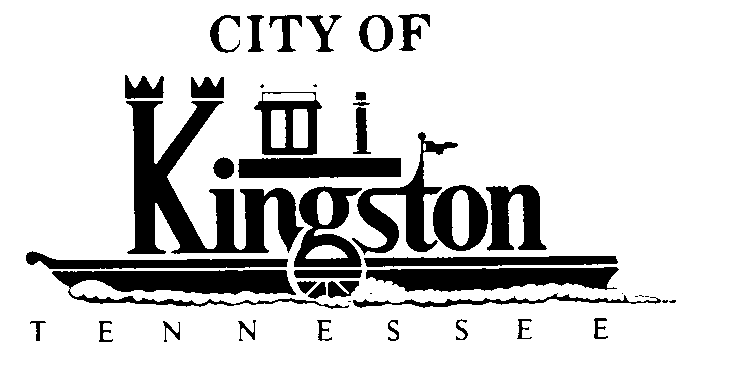 REGULAR MEETING KINGSTON CITY COUNCILAUGUST 14, 2012 – 7 P.M.A G E N D ACall to OrderInvocation and PledgeRoll CallApproval of Previous MinutesJuly 10, 2012Citizen Comments/Persons to AppearReportsReports by Mayor and Council MembersProclamation for Dixie Youth Baseball Program (7 and 8 year olds) - Mayor BeetsProclamation for Dixie Youth Baseball Program (9 and 10 year olds) - Mayor BeetsDepartment ReportsCity Manager’s ReportReport by Rockwood Electric Representative – Council Member McClureTransportation Committee Report – Council Member WhiteAddition of Items to the Meeting Agenda Received After Close of Agenda Deadline (By Unanimous Consent of All Members Present)UNFINISHED BUSINESSNone    NEW BUSINESSApprove Closing West Church Street on August 19, 2012, From 1 p.m. to 6 p.m. to Accommodate the Kingston United Methodist Church for Their Annual Back to School Bash